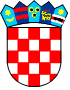 OPĆINA VELIKI BUKOVEC Povjerenstvo za procjenu šteta od el. nepogoda na području       Općine Veliki BukovecJAVNI POZIVza prijavu štete od prirodne nepogodesuše na području Općine Veliki Bukovecdana 02. rujna 2022. godine župan Varaždinske županije donio je Odluku o proglašenju prirodne nepogode zbog suše za područje Općine Veliki Bukovec koja je nanijela velike materijalne štete na poljoprivredi u razdoblju od 01. lipnja 2022. do 31. kolovoza 2022. godine. Sukladno navedenom, pozivaju se poljoprivrednici da u prostorijama Općine Veliki Bukovec prijave štetu nastalu uslijed prirodne nepogode suše na ratarskim kulturama koje se nalaze na području Općine Veliki Bukovec. Prijave se zaprimaju: dana 06. rujna 2022. godine (utorak) u vremenu od 08:00 do 17:00 sati, dana 08. rujna 2022. godine (četvrtak) u vremenu od 08:00 do 17:00 sati,dana 09. rujna 2022. godine (petak) u vremenu od 08:00 do 17:00 sati.DOKUMENTACIJA POTREBNA ZA PRIJAVU ŠTETE:              - popunjen obrazac za prijavu štete OBRAZAC PN  - vlastoručno potpisana Izjava o nepostojanju osiguranja - preslika Zahtjeva za potporu za 2022.g. (Agencija za plaćanja u poljoprivredi,      ribarstvu i ruralnom razvoju)  LIST A i LIST B.              - osobna iskaznica samo na uvid prilikom predaje prijave štete. Mole se poljoprivrednici da prilikom dolaska u prostorije općine u svrhu prijave štete od suše dostave već popunjen obrazac PN, obrazac Izjave i kopiran Zahtjev za potporu za tekuću godinu (LIST A i LIST B) kako bi se izbjeglo okupljanje većeg broja ljudi i spriječilo stvaranje gužvi. Za sva pitanja i eventualne nejasnoće možete kontaktirati Jedinstveni upravni odjel Općine Veliki Bukovec telefonski na kontakt broj: 042/840-040. 